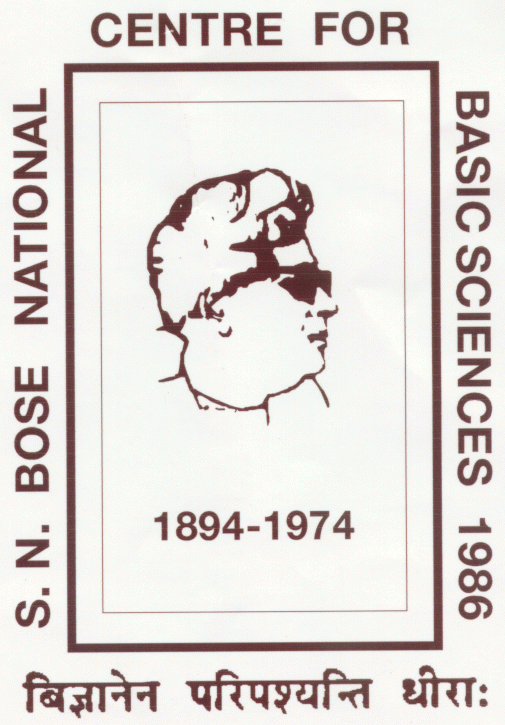 S. N. BOSE NATIONAL CENTRE FOR BASIC SCIENCESBlock – JD, Sector – III, Salt Lake, Kolkata – 700106, IndiaS. N. BOSE NATIONAL CENTRE FOR BASIC SCIENCESBlock – JD, Sector – III, Salt Lake, Kolkata – 700106, IndiaS. N. BOSE NATIONAL CENTRE FOR BASIC SCIENCESBlock – JD, Sector – III, Salt Lake, Kolkata – 700106, IndiaS. N. BOSE NATIONAL CENTRE FOR BASIC SCIENCESBlock – JD, Sector – III, Salt Lake, Kolkata – 700106, IndiaAdvanced Post-doctoral Manpower Programme (APMP)APPLICATION FORM FOR PDRA POSITIONAdvanced Post-doctoral Manpower Programme (APMP)APPLICATION FORM FOR PDRA POSITIONAdvanced Post-doctoral Manpower Programme (APMP)APPLICATION FORM FOR PDRA POSITIONAdvanced Post-doctoral Manpower Programme (APMP)APPLICATION FORM FOR PDRA POSITIONPassportSizePhotoPosition Applied For(tick the appropriate, strikeout the inappropriate)Position Applied For(tick the appropriate, strikeout the inappropriate)Position Applied For(tick the appropriate, strikeout the inappropriate) PDRA – I PDRA – II PDRA – IIIPassportSizePhotoPersonal DetailsPersonal DetailsPersonal DetailsPersonal DetailsPersonal DetailsName (in CAPITAL)Name (in CAPITAL)Date of Birth (dd/mm/yyyy)Date of Birth (dd/mm/yyyy)____/____/________Age(as on date of application)NationalityNationalityEmail Id (s)Email Id (s)Mobile Number (s)Mobile Number (s)Permanent AddressPermanent AddressPermanent AddressPermanent AddressPermanent AddressAddressAddressPost OfficePost OfficePolice StationPolice StationDistrictDistrictStateStatePinPinAddress for CorrespondenceAddress for CorrespondenceAddress for CorrespondenceAddress for CorrespondenceAddress for CorrespondenceAddressAddressPost OfficePost OfficePolice StationPolice StationDistrictDistrictStateStatePinPinEducational Qualification (if required, attach extra sheet maintaining the table structure)Educational Qualification (if required, attach extra sheet maintaining the table structure)Educational Qualification (if required, attach extra sheet maintaining the table structure)Educational Qualification (if required, attach extra sheet maintaining the table structure)Doctoral DegreeDoctoral DegreeDoctoral DegreeDoctoral DegreeThesis TitleThesis SupervisorUniversity / InstituteIf Thesis Submitted, Date of Submission (dd/mm/yyyy)____/____/________If PhD Awarded, Date of Award(dd/mm/yyyy)____/____/________Field of ResearchField of ResearchField of ResearchField of ResearchCurrent AffiliationCurrent AffiliationCurrent AffiliationCurrent AffiliationPositionOrganizationPublicationsPublicationsPublicationsPublicationsPublished/Accepted in Referred Journal (number only)Postdoctoral Experience (including current position; if required, attach extra sheet maintaining the table structure)Postdoctoral Experience (including current position; if required, attach extra sheet maintaining the table structure)Postdoctoral Experience (including current position; if required, attach extra sheet maintaining the table structure)Postdoctoral Experience (including current position; if required, attach extra sheet maintaining the table structure)List of Referees (Name, Affiliation & Email for each)List of Referees (Name, Affiliation & Email for each)List of Referees (Name, Affiliation & Email for each)List of Referees (Name, Affiliation & Email for each)List of Referees (Name, Affiliation & Email for each)Referee 1Referee 2Referee 2Referee 3Referee 3Choice of Mentor at SNBNCBS (in order of preference)Choice of Mentor at SNBNCBS (in order of preference)Choice of Mentor at SNBNCBS (in order of preference)Choice of Mentor at SNBNCBS (in order of preference)Choice of Mentor at SNBNCBS (in order of preference)Mentor 1Mentor 2Mentor 2Mentor 3Mentor 3Checklist for Annexures (tick the appropriate)Checklist for Annexures (tick the appropriate)Checklist for Annexures (tick the appropriate)Checklist for Annexures (tick the appropriate)Checklist for Annexures (tick the appropriate)Certificates of Educational QualificationCertificates of Educational Qualification Attached Attached Not AttachedProof of Doctoral Degree / Thesis SubmissionProof of Doctoral Degree / Thesis Submission Attached Attached Not AttachedList of PublicationsList of Publications Attached Attached Not AttachedExperience Certificate(s) (if any) (also required for current position, if employed)Experience Certificate(s) (if any) (also required for current position, if employed) Attached Attached Not AttachedResearch Proposal at SNBNCBSResearch Proposal at SNBNCBS Attached Attached Not AttachedUpdated Curriculum VitaeUpdated Curriculum Vitae Attached Attached Not AttachedAny Other Relevant InformationAny Other Relevant InformationAny Other Relevant InformationAny Other Relevant InformationAny Other Relevant InformationDeclarationDeclarationDeclarationDeclarationDeclarationI hereby certify that all information provided in this application and any attachments is true and complete. I understand that any false information or omission may disqualify me from further consideration for employment, or, if I am hired, may result in my dismissal from employment if discovered at a later date.I hereby certify that all information provided in this application and any attachments is true and complete. I understand that any false information or omission may disqualify me from further consideration for employment, or, if I am hired, may result in my dismissal from employment if discovered at a later date.I hereby certify that all information provided in this application and any attachments is true and complete. I understand that any false information or omission may disqualify me from further consideration for employment, or, if I am hired, may result in my dismissal from employment if discovered at a later date.I hereby certify that all information provided in this application and any attachments is true and complete. I understand that any false information or omission may disqualify me from further consideration for employment, or, if I am hired, may result in my dismissal from employment if discovered at a later date.I hereby certify that all information provided in this application and any attachments is true and complete. I understand that any false information or omission may disqualify me from further consideration for employment, or, if I am hired, may result in my dismissal from employment if discovered at a later date.Date:Date:SignatureSignatureSignature